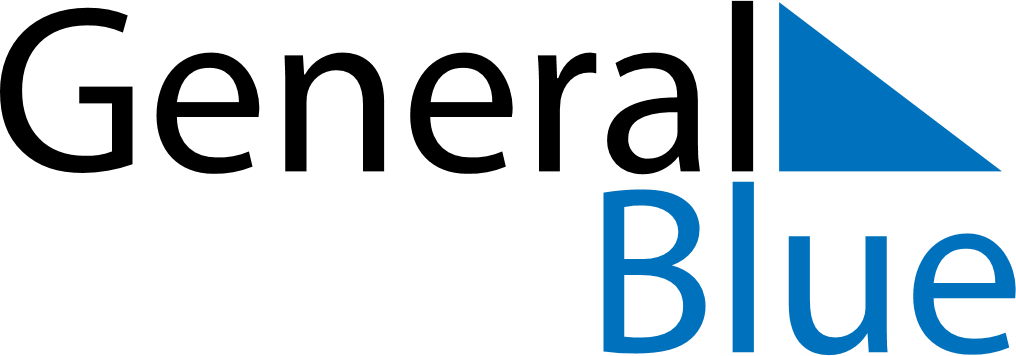 December 2021December 2021December 2021LatviaLatviaSundayMondayTuesdayWednesdayThursdayFridaySaturday12345678910111213141516171819202122232425Christmas EveChristmas Day262728293031Boxing DayNew Year’s Eve